Warning # 853 in column 23.  Text: da_DKThe LOCALE subcommand of the SET command specifies a localefor which collation and translation are not available.GET  FILE='/Users/jacobfloeaaskov/Desktop/PROJECTS/HOLOLENS/SPSS Data/Kategorisk.sav'.DATASET NAME DataSet1 WINDOW=FRONT.FREQUENCIES VARIABLES=L1S1 L1S2 L2S1 L2S2 L3S1 L3S2 L4S1 L4S2 L5S1 L5S2 S1 S2  /BARCHART PERCENT  /ORDER=ANALYSIS.Frequencies[DataSet1] /Users/jacobfloeaaskov/Desktop/PROJECTS/HOLOLENS/SPSS Data/Kategorisk.savFrequency TableBar Chart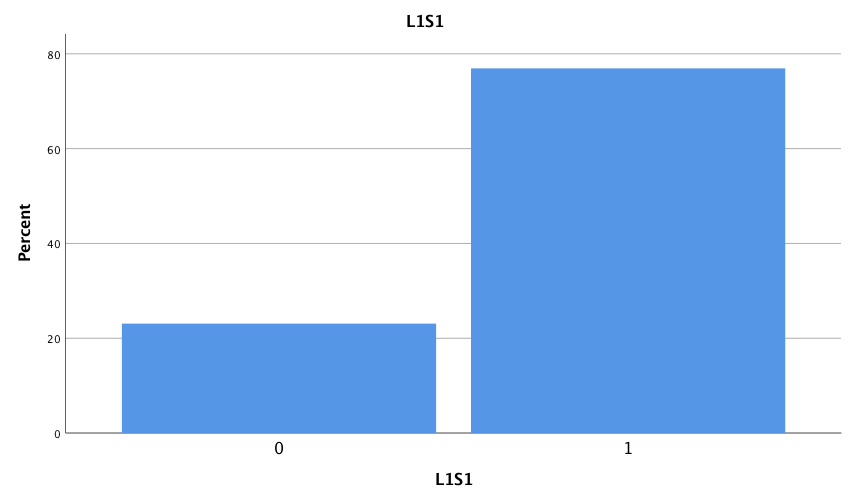 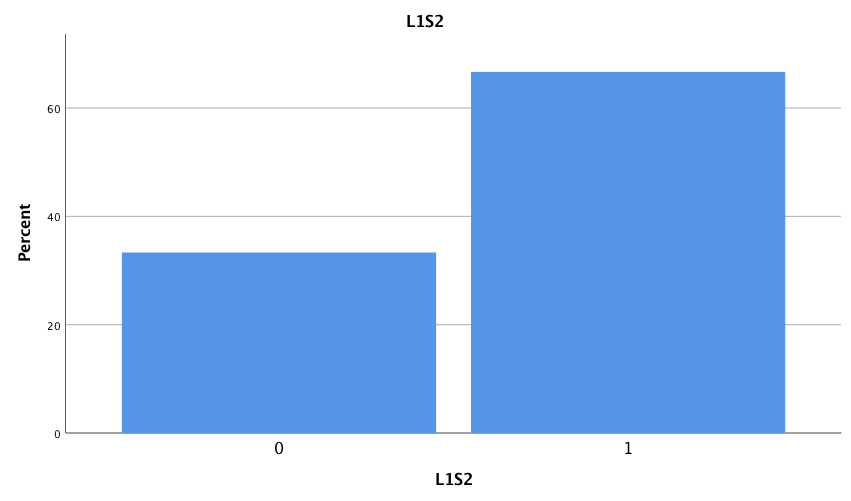 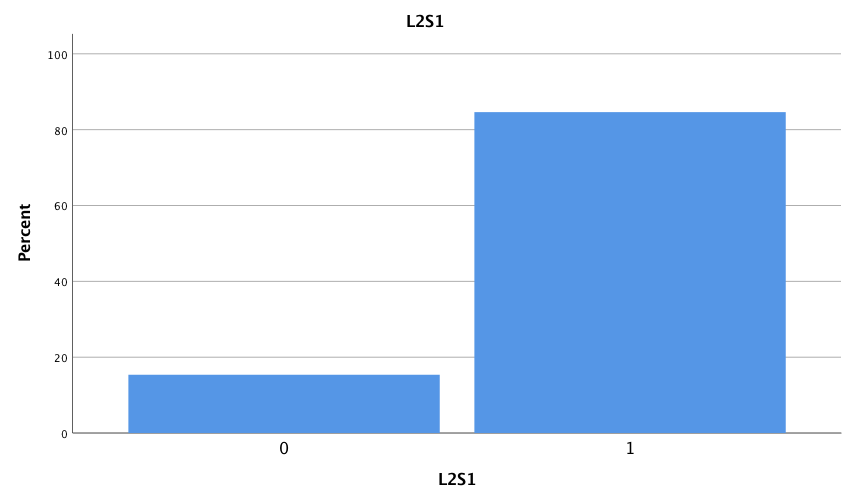 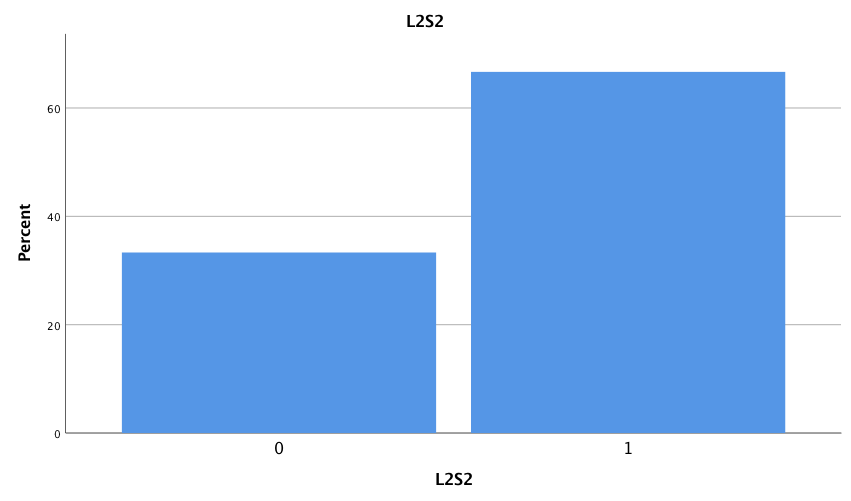 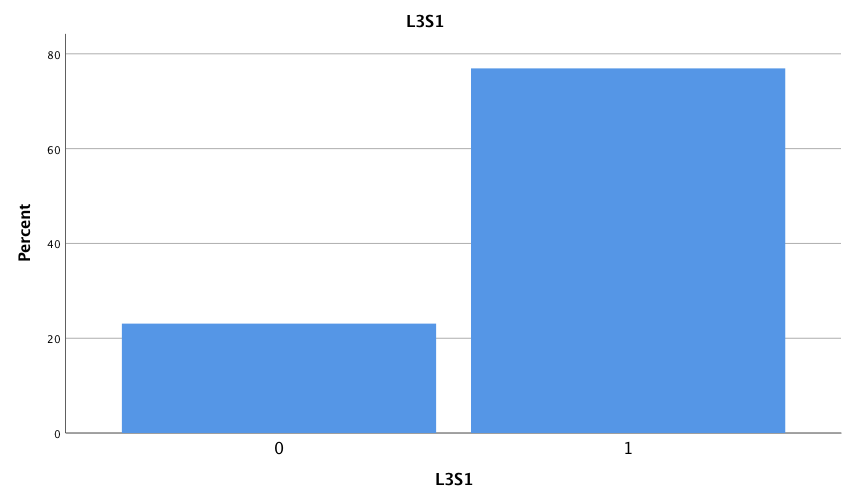 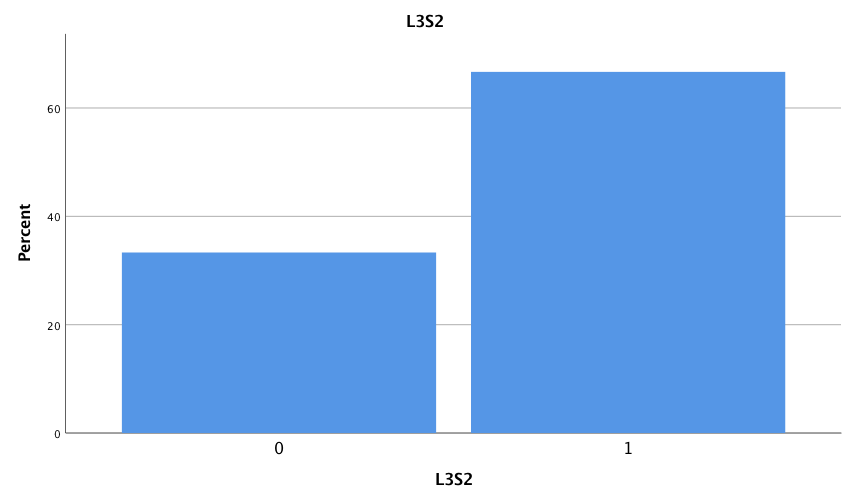 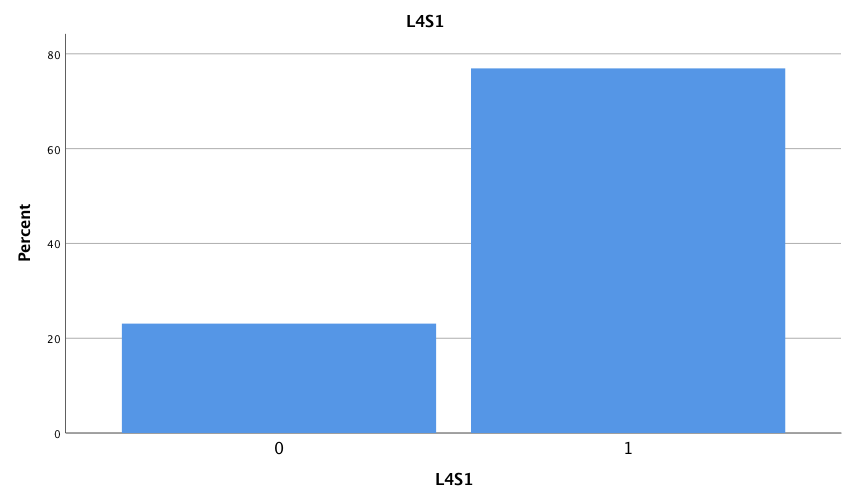 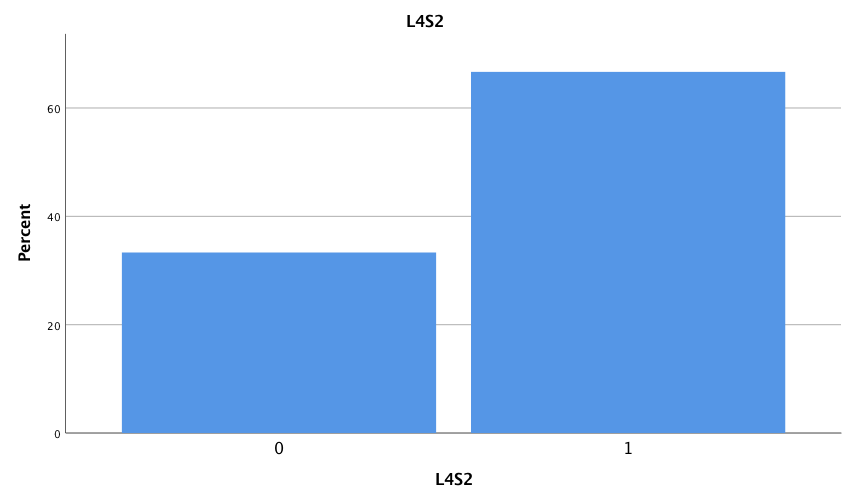 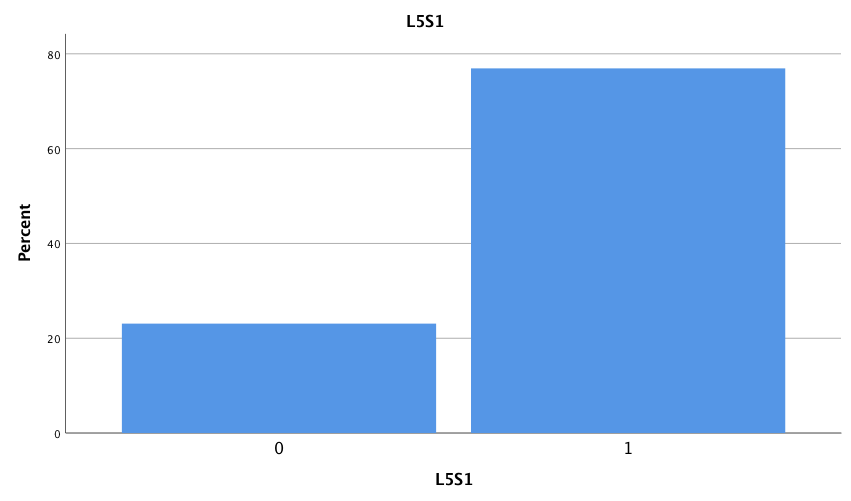 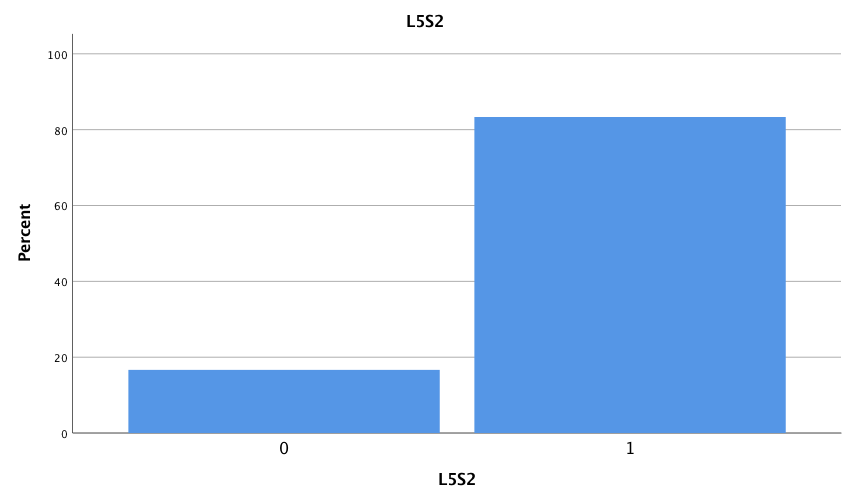 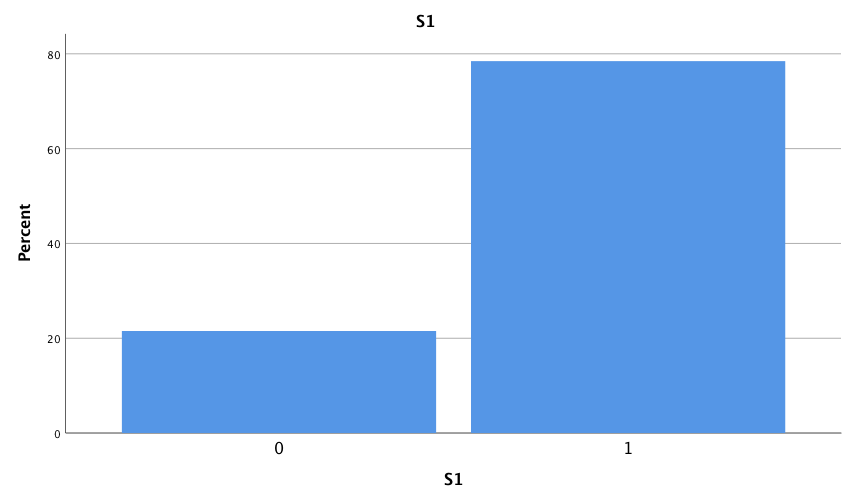 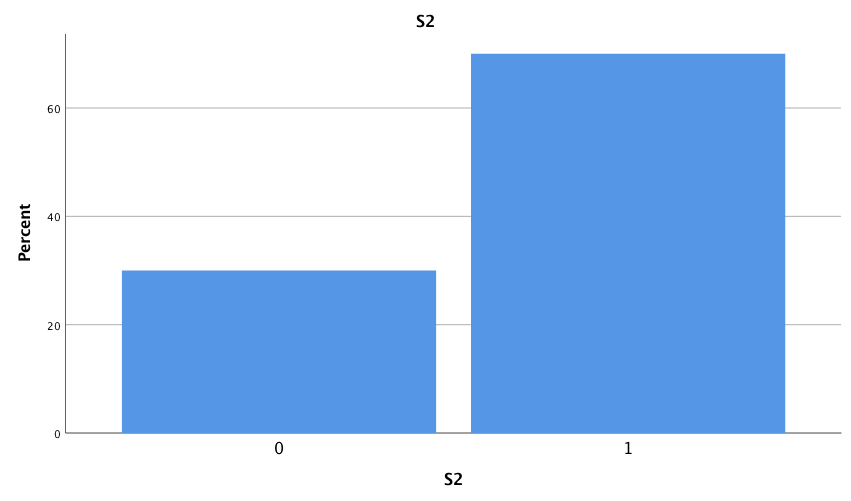 CROSSTABS  /TABLES=L1S1 BY L1S2  /FORMAT=AVALUE TABLES  /STATISTICS=MCNEMAR  /CELLS=COUNT TOTAL  /COUNT ROUND CELL.Reapeatability between sessions: 16.7%+58.3% = 75%CROSSTABS  /TABLES=L2S1 BY L2S2  /FORMAT=AVALUE TABLES  /STATISTICS=MCNEMAR  /CELLS=COUNT TOTAL  /COUNT ROUND CELL.Repeatability between sessions: 58.3%CROSSTABS  /TABLES=L3S1 BY L3S2  /FORMAT=AVALUE TABLES  /STATISTICS=MCNEMAR  /CELLS=COUNT TOTAL  /COUNT ROUND CELL.Repeatability between sessions: 16.7%+66.7% = 83.3%CROSSTABS  /TABLES=L4S1 BY L4S2  /FORMAT=AVALUE TABLES  /STATISTICS=MCNEMAR  /CELLS=COUNT TOTAL  /COUNT ROUND CELL.Repeatability between sessions: 16.7%+66.7%=83.3%CROSSTABS  /TABLES=L5S1 BY L5S2  /FORMAT=AVALUE TABLES  /STATISTICS=MCNEMAR  /CELLS=COUNT TOTAL  /COUNT ROUND CELL.Repeatability between sessions: 8.3%+66.7%=75%CROSSTABS  /TABLES=S1 BY S2  /FORMAT=AVALUE TABLES  /STATISTICS=MCNEMAR  /CELLS=COUNT TOTAL  /COUNT ROUND CELL.Repeatability between sessions overall: 11.7%+63.3%=75%NotesNotesNotesOutput CreatedOutput Created20-SEP-2018 16:27:08CommentsCommentsInputData/Users/jacobfloeaaskov/Desktop/PROJECTS/HOLOLENS/SPSS Data/Kategorisk.savInputActive DatasetDataSet1InputFilter<none>InputWeight<none>InputSplit File<none>InputN of Rows in Working Data File85Missing Value HandlingDefinition of MissingUser-defined missing values are treated as missing.Missing Value HandlingCases UsedStatistics are based on all cases with valid data.SyntaxSyntaxFREQUENCIES VARIABLES=L1S1 L1S2 L2S1 L2S2 L3S1 L3S2 L4S1 L4S2 L5S1 L5S2 S1 S2  /BARCHART PERCENT  /ORDER=ANALYSIS.ResourcesProcessor Time00:00:04,56ResourcesElapsed Time00:00:04,00StatisticsStatisticsStatisticsStatisticsStatisticsStatisticsStatisticsStatisticsStatisticsStatisticsStatisticsL1S1L1S2L2S1L2S2L3S1L3S2L4S1L4S2L5S1NValid131213121312131213StatisticsStatisticsStatisticsStatisticsStatisticsL5S2S1S2NValid126560L1S1L1S1L1S1L1S1L1S1FrequencyPercentValid PercentValid033,5323,08Valid11011,7676,92ValidTotal1315,29100,00L1S2L1S2L1S2L1S2L1S2FrequencyPercentValid PercentValid044,7133,33Valid189,4166,67ValidTotal1214,12100,00L2S1L2S1L2S1L2S1L2S1FrequencyPercentValid PercentValid022,3515,38Valid11112,9484,62ValidTotal1315,29100,00L2S2L2S2L2S2L2S2L2S2FrequencyPercentValid PercentValid044,7133,33Valid189,4166,67ValidTotal1214,12100,00L3S1L3S1L3S1L3S1L3S1FrequencyPercentValid PercentValid033,5323,08Valid11011,7676,92ValidTotal1315,29100,00L3S2L3S2L3S2L3S2L3S2FrequencyPercentValid PercentValid044,7133,33Valid189,4166,67ValidTotal1214,12100,00L4S1L4S1L4S1L4S1L4S1FrequencyPercentValid PercentValid033,5323,08Valid11011,7676,92ValidTotal1315,29100,00L4S2L4S2L4S2L4S2L4S2FrequencyPercentValid PercentValid044,7133,33Valid189,4166,67ValidTotal1214,12100,00L5S1L5S1L5S1L5S1L5S1FrequencyPercentValid PercentValid033,5323,08Valid11011,7676,92ValidTotal1315,29100,00L5S2L5S2L5S2L5S2L5S2FrequencyPercentValid PercentValid022,3516,67Valid11011,7683,33ValidTotal1214,12100,00S1S1S1S1S1FrequencyPercentValid PercentValid01416,4721,54Valid15160,0078,46ValidTotal6576,47100,00S2S2S2S2S2FrequencyPercentValid PercentValid01821,1830,00Valid14249,4170,00ValidTotal6070,59100,00L1S1 * L1S2 CrosstabulationL1S1 * L1S2 CrosstabulationL1S1 * L1S2 CrosstabulationL1S1 * L1S2 CrosstabulationL1S1 * L1S2 CrosstabulationL1S1 * L1S2 CrosstabulationL1S2L1S2Total01TotalL1S10Count213L1S10% of Total16,7%8,3%25,0%L1S11Count279L1S11% of Total16,7%58,3%75,0%TotalTotalCount4812TotalTotal% of Total33,3%66,7%100,0%Chi-Square TestsChi-Square TestsChi-Square TestsValueExact Sig. (2-sided)McNemar Test1,000aN of Valid Cases12a. Binomial distribution used.L2S1 * L2S2 CrosstabulationL2S1 * L2S2 CrosstabulationL2S1 * L2S2 CrosstabulationL2S1 * L2S2 CrosstabulationL2S1 * L2S2 CrosstabulationL2S1 * L2S2 CrosstabulationL2S2L2S2Total01TotalL2S10Count011L2S10% of Total0,0%8,3%8,3%L2S11Count4711L2S11% of Total33,3%58,3%91,7%TotalTotalCount4812TotalTotal% of Total33,3%66,7%100,0%Chi-Square TestsChi-Square TestsChi-Square TestsValueExact Sig. (2-sided)McNemar Test,375aN of Valid Cases12a. Binomial distribution used.L3S1 * L3S2 CrosstabulationL3S1 * L3S2 CrosstabulationL3S1 * L3S2 CrosstabulationL3S1 * L3S2 CrosstabulationL3S1 * L3S2 CrosstabulationL3S1 * L3S2 CrosstabulationL3S2L3S2Total01TotalL3S10Count202L3S10% of Total16,7%0,0%16,7%L3S11Count2810L3S11% of Total16,7%66,7%83,3%TotalTotalCount4812TotalTotal% of Total33,3%66,7%100,0%Chi-Square TestsChi-Square TestsChi-Square TestsValueExact Sig. (2-sided)McNemar Test,500aN of Valid Cases12a. Binomial distribution used.L4S1 * L4S2 CrosstabulationL4S1 * L4S2 CrosstabulationL4S1 * L4S2 CrosstabulationL4S1 * L4S2 CrosstabulationL4S1 * L4S2 CrosstabulationL4S1 * L4S2 CrosstabulationL4S2L4S2Total01TotalL4S10Count202L4S10% of Total16,7%0,0%16,7%L4S11Count2810L4S11% of Total16,7%66,7%83,3%TotalTotalCount4812TotalTotal% of Total33,3%66,7%100,0%Chi-Square TestsChi-Square TestsChi-Square TestsValueExact Sig. (2-sided)McNemar Test,500aN of Valid Cases12a. Binomial distribution used.L5S1 * L5S2 CrosstabulationL5S1 * L5S2 CrosstabulationL5S1 * L5S2 CrosstabulationL5S1 * L5S2 CrosstabulationL5S1 * L5S2 CrosstabulationL5S1 * L5S2 CrosstabulationL5S2L5S2Total01TotalL5S10Count123L5S10% of Total8,3%16,7%25,0%L5S11Count189L5S11% of Total8,3%66,7%75,0%TotalTotalCount21012TotalTotal% of Total16,7%83,3%100,0%Chi-Square TestsChi-Square TestsChi-Square TestsValueExact Sig. (2-sided)McNemar Test1,000aN of Valid Cases12a. Binomial distribution used.S1 * S2 CrosstabulationS1 * S2 CrosstabulationS1 * S2 CrosstabulationS1 * S2 CrosstabulationS1 * S2 CrosstabulationS1 * S2 CrosstabulationS2S2Total01TotalS10Count7411S10% of Total11,7%6,7%18,3%S11Count113849S11% of Total18,3%63,3%81,7%TotalTotalCount184260TotalTotal% of Total30,0%70,0%100,0%Chi-Square TestsChi-Square TestsChi-Square TestsValueExact Sig. (2-sided)McNemar Test,118aN of Valid Cases60a. Binomial distribution used.